P2 OBD LCD Head up display                             (P2 has registered appearance patents in many countries and display screen copyrights)Description of the Interface and Button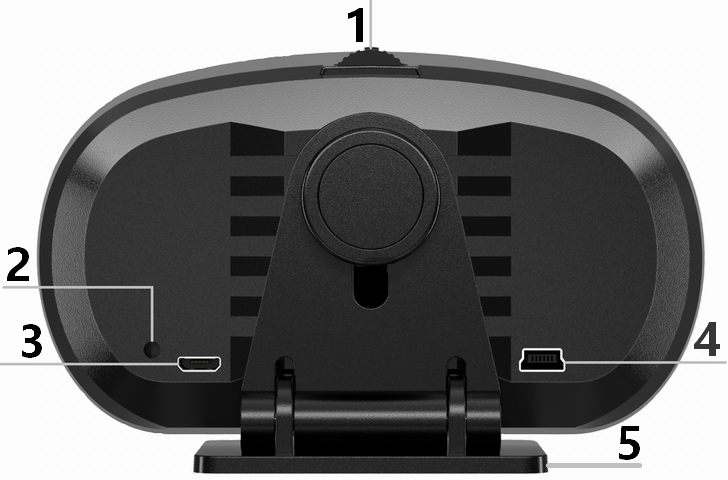 Main button:  Short press in     Long press in   Short push left    Long push left  Short push right   Long push rightLight Sensor: Automatically adjusts the brightness according to the environmentAlternate interfaceOBD cable interfaceRotatable bracketDescription of the Button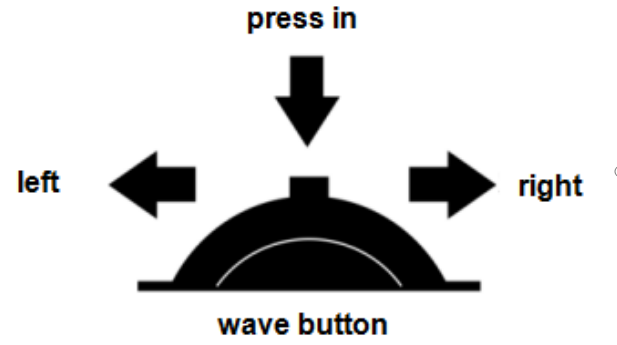 Short press in(1s to release）: A.Switch display interface 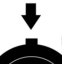 B.Short press to confirmLong press in（2s to release）：Enter setting mode, again to save and exitLong push left（2s to release）：Long push left and the icon will 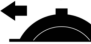 flash, indicating that this functional area is selected, can switch and select this functional area ( PS: It will be automatically saved if no operation after 10s.)Short push left:  A.Toggle the blinking ribbon position B.Move options/adjust values after entering setting mode5.Short push right： A.Toggle the display function where the 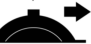 icon flashesMove options/adjust values after entering setting mode6.Long push right： Quick switch on/off Switch GPS systemA. Plug in the USB cable, the device will automatically enter the GPS systemB. Plugging in the OBD cable, long press into enter setting mode，find “OBD Switch”, then select “OFF” Quick shutdownLong push right  to quick shutdown and bootSlope meter calibration:Place the device well, turn off the car and the screen will shut down, then start the device again, and the calibration is completeSwitch function iconLong push button, main interface icon flashes,then short push left to switch icon，short push rightto switch function，short press in to confirm( Will automatically exit after 5 seconds of no operation)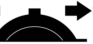 Function explanationEnter setting mode:Long press into enter the setting mode，push rightto select setting item，short press into enter the setting item，after adjustment long press into save，again to save and exit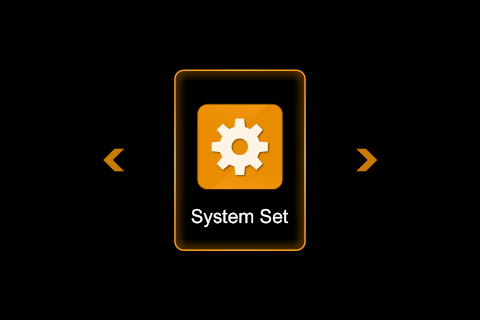 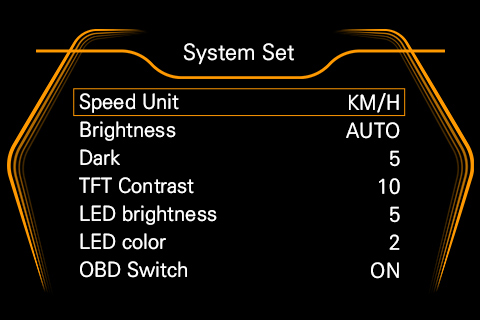 FAQ1.No display on the screen, no powerCheck whether the OBD cable is loosely connected, try to connect it several times. If it still does not work, please change another car to test, and analyze whether the OBD interface of the car is broken. If the OBD interface is broken, please repair the OBD interface and then connect the machine again.Powered on, but P2 only displays voltage, and automatically turn off after 30 secondsOBD device are only suitable for OBDII and EOBDPlease check the year of car production (OBDII and EOBD were used after 2008)HUD products do not support OBD I and JOBD, and the cars produced before 2008Please connect directly with a USB cable.3.The speed display on P2 is different from the instrument panel’sPlease check if the unit is correct: kilometer-KM/mile-MPH( Speed unit switching reference setting item).If the unit is correct: please long press in to enter the setting mode, choose “Adjust” and select “SPEED Adjust” (For example: the instrument displays 100 Km/h and the device displays 102 Km/h, adjust the parameter value to -2%).Can't power on with carEnter setting mode, find “Power On”( The default is to automatically power on when the voltage exceeds 0.8V ), please adjust the value to 0.5V or 0.4V.PS: Setting the voltage too low will cause the machine to keep restarting.Unable to shut down or automatically start and stop with the car( Gas-electric hybrid vehicle )Enter setting mode, find “Power Off”MODE 0: Judging that the communication conditions are in line with the preset, will power off in 5 seconds (suitable for most models)MODE 1: Judging that the speed and voltage conditions of the vehicle are in line with the preset, will power off in 5 seconds (suitable for special models)MODE 2: Special for automatic start and stop, or gasoline-electric hybrid vehicles6.The time is not correctEnter setting mode, find “Time Zone”to adjust the time.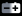 Voltage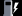 Instant fuel consumption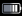 Power battery power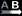 Driving distance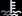 Water temperature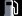 Average fuel consumption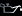 hydraulics pressure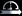 Driving time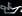 Oil temperature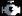 Engine load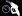 Fuel pressure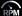 Rotating speed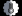 Transmission oil temperature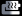 Exhaust gas temperature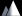 Altitude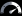 Speed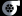 Turbo pressure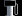 Oil quantity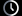 Clock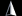 Driving direction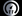 Atmospheric pressure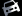 Tilt left and right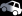 Tilt up and down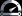 OBD speedSpeed= SpeedVLT= VoltageCoolant= Coolant temperatureOIL T.= Oil temperatureCVT= Transmission oil temperatureTURBO= Turbo pressureINS Fuel= Instant fuel consumptionAVG Fuel= Average fuel consumptionEGT= Exhaust gas temperatureFUEL LEV.= Fuel quantityDriveDist= Driving distanceDriveTime= Driving timeAltitude= AltitudeGPS NumSv= Satellites numberTACHO= Rotating speedGPS Speed= GPS SpeedI.A.T.=Intake air temperatureOIL P.=Hydraulics pressureFUEL P.=Fuel pressureGPS Offst=GPS precisionDate= DateWeek=Day of the weekTime=TimeG-Force=AccelerometerLAT=LatitudeAtmospher=Atmospheric pressureLON=LongitudeDirection=Driving directionENGINE Ld=Engine LoadOutside Temp=Outside temperatureHybridEle.=Power battery powerG-Roll A.=Left and right tilt angleG-Pitch A=Front and rear pitch angleSystem SetSystem settingTime ZoneTime adjustmentPower OnPower on methodSpeed UnitSpeed unitPower OffPower off methodBrightnessBrightness adjustmentLED ColorAtmosphere light colorDarkThe darkest brightnessTurn OffTurn off voltageTFT ContrastContrastQuest ModeCommunication modeLEDBrightnessAtmosphere light brightnessRequest RateCommunication speedLED DarkBrightness at nightValueSmoothSpeed of digital changeLED ColorColor of atmosphere lightDemoDisplay modeOBD SwitchOBD switchClear DTCClear fault codeComd SearchSearch PID instructionFactory SetFactory settingSpecial FeaSpecial featureModelModelFuel T.Fuel temperatureCoolant T.Coolant temperatureOutside T.Outside temperatureOil T.Oil temperatureI.A.T.Intake air temperatureAT Oil T.Automatic transmission oil temperatureCatalyst T.Catalyst temperatureSpeed setSpeed settingSpeed ChoiceSpeed choiceSpeed WarningSpeed warningADJUSTData adjustmentSpeed AdjustSpeed adjustmentFuel AdjustFuel adjustmentRPM AdjustRPM adjustmentVoltage AdjustVoltage adjustmentTurbo AdjustTurbo adjustmentFUEL SetFuel settingFuel UnitFuel unitFuel TypeFuel typeFuel CalcuFuel calculateSwept VolumeEngine swept VolumeALARMAlarm settingAlarm SwitchAlarm switchOIL P. AlarmOil pressure alarmRPM AlarmRPM alarmFuel P. AlarmFuel pressure alarmCoolant AlarmCoolant temperature alarmVoltage AlarmLow voltage alarmOil Temp AlarmOil temperature alarm Rest AlarmRest alarmEGT AlarmExhaust temperature alarm